Nexus 9ХарактеристикиРАЗМЕР: 153.68 x 228.25 x 7.95 ммВЕС:  Версия с Wi-Fi: 425 г; версия с LTE: 436 гДИСПЛЕЙ: 8,9 дюймов IPS LCD c Gorilla Glass 3, разрешение QXGA (2048x1536) пикселей, соотношение сторон 4:3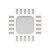 ПРОЦЕССОР64-битный двухъядерный процессор NVIDIA Tegra K1 Dual Denver2 ядра  с частотой 2,3 ГГцВ модели с поддержкой LTE использован модем MDM9625M 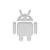 ПЛАТФОРМАAndroid Lollipop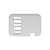 ПАМЯТЬОбщий объём:  32 ГБОЗУ: 2 ГБ памяти DDR3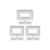 СЕТЬПередача данных 3G HSPA+ и 4G LTE в модели с поддержкой сетевого подключения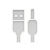 ВОЗМОЖНОСТИ ПОДКЛЮЧЕНИЯРазъём 3,5 мм для стереогарнитурыNFCBluetooth® 4.1 с поддержкой aptX™Wi-Fi®: IEEE 802.11 a/b/g/n/ac (2,4 и 5 ГГц), 2x2 MIMOМедиаплеер ChromecastПорт micro-USB 2.0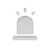 ДатчикиАкселерометрДатчик освещенностиГироскопМагнитометр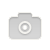 КАМЕРАОсновная камера: 8 мегапикселей, BSI, диафрагма f/2.4, видеозапись с разрешением 1080p, LED вспышка Фронтальная камера: 1,6 мегапикселей, BSI, диафрагма f/2.4, видеозапись с разрешением 720p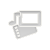 ЗВУКДва фронтальных стереодинамика со встроенными усилителями HTC BoomSound™Два встроенных микрофонаМУЛЬТИМЕДИА Поддерживаемые аудиоформаты:MPEG-4 AAC (AAC LC)MPEG-4 HE AAC (AAC+)MPEG-4 HE AACv2 (Enhanced AAC+)AAC ELD (Enhanced AAC с малой задержкой)AMR-NBAMR-WBFLACMP3MIDI с форматами 0 и 1VorbisPCM/WAVOpusПоддерживаемые видеоформаты:H.263H.264 AVCH.265 HEVCMPEG-4VP8VP9Определение местоположенияВнутренняя GPS-антенна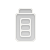 АККУМУЛЯТОРЁмкость: 6700 мАчВстроенный перезаряжаемый литий-полимерный аккумуляторЗарядное устройствоПеременное напряжение питания/частота на входе: 100 ~ 240 В, 50/60 ГцВыходное постоянное напряжение: 5 В, 1 AАКСЕССУАРЫКлавиатура FolioОбложка